formulier indienen klacht landelijke klachtencommissie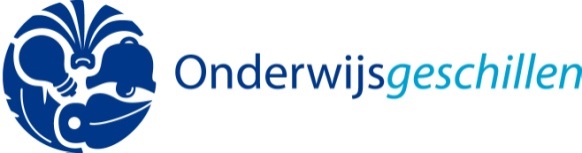 formulier voor het indienen van een klacht bij de landelijke klachtencommissienaam, voorletter(s) klager	: idem klaagster	: straat, huisnummer	: postcode	: woonplaats	: telefoonnummer	:e-mailadres	: naam, voorletters leerling	: geboortedatum		: 					groep/klas: relatie klager tot leerling	: vader/verzorgerrelatie klaagster tot leerling	: moeder/verzorgernaam school		:adres school		:Onderdeel 1Klacht gericht tegen	:Functie	: Kernachtige samenvatting van de klacht:Toelichting (voeg desgewenst ruimte toe):Bijlage nr.:		datum:				betreft: 